Vi lagar lyrikk-podkast!Manusramme og forslag til vurderingspunkt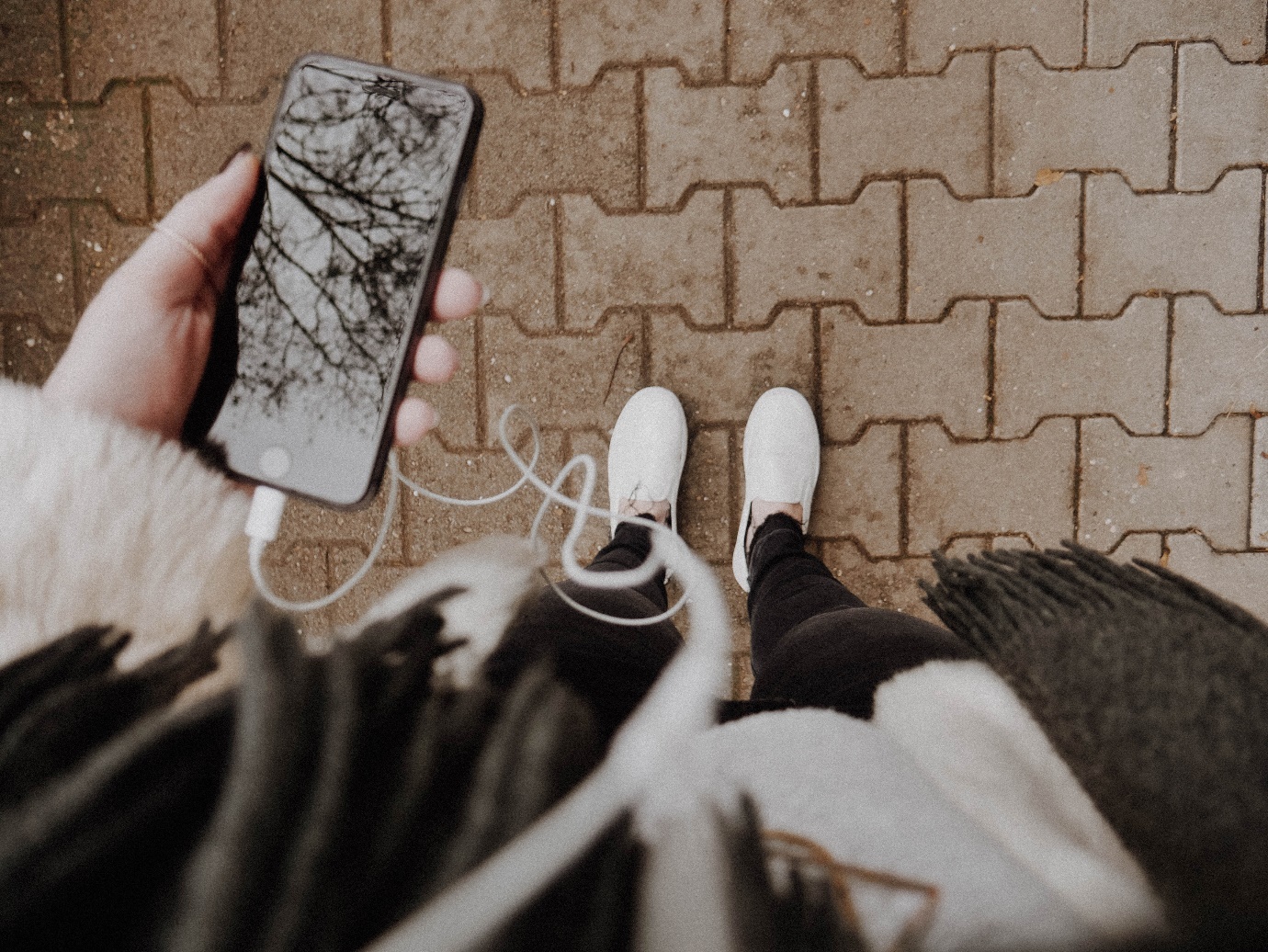 MANUSRAMMEVurderingspunktTa utgangspunkt i vurderingspunkta til venstre og vurder dykk sjølve når de høyrer gjennom podkasten. Presenter deretter vurderinga og grunngjevinga som ligg til grunn, til læraren dykkar.Reflekter over eiga læring – hugs å grunngje synspunkta dineMålgruppa for podkasten er barn og unge på dykkar eigen alder, men også foreldra dykkar skal få høyre podkasten.OppgåveGruppa di skal no førebu og lage ein eigen podkast om diktet de har arbeidd med. Føremålet med podkasten er å samtale om kvifor diktet av Jung Tjønn er så viktig, og kva slags rolle lyrikk og litteratur kan spele i eit samfunn. De skal også formidle eigne leseerfaringar og vise at de kan bruke norskfaglege omgrep til å samtale om diktet.Hugs at alle synspunkt og påstandar må grunngjevast. De avgjer sjølv detaljane i podkasten, men det er viktig at desse momenta vert samtala om. Fortel om diktsamlinga, litt om forfattaren og bakgrunnen for at Jung Tjønn skreiv Kvit, norsk mann.Les opp diktet de har arbeidd med. Utfordring: Korleis formidle diktet på ein best mogleg måte gjennom høgtlesing?Vidare må de i podkastenformidle kva de tenkjer og føler om diktetpeike på korleis det lyriske eg-et opptrer i diktet og kva det gjer med leseopplevingapeike på nokre verkemiddel som er brukte i diktet, og seie noko om kva dei gjer med formidlinga av diktet og leseopplevingasamtale om kva som er motivet og temaet i diktetreflektere over slagkrafta i diktet og kva det gjer med oss som les detreflektere over kvifor diktet vi har lese, er viktigreflektere over korleis lyrikk og litteratur kan påverke oss og tida vi lever iSTEG 1Vi lagar podkast om (skriv inn emne)Lag ein tittel på podkastenSkriv to-tre setningar som presenterer podkastenFinn eit bilete som vekkjer merksemd eller som på ein eller annan måte er relevant for podkastenBestem format: Samtale, intervju, paneldiskusjon, journalistisk historieforteljing. Ei blanding?STEG 2Lag manus – planlegg hovudinnhaldet.Felles: Korleis kan starten på podkasten vekkje merksemda hjå lyttaren? Kva slags lydovergang skal de ha frå det fyrste innleiande klippet til det andre?Planlegging: Diskuter spørsmåla saman før de skriv ned svara og førebur manuset. Kven skal ha hovudansvar for dei ulike spørsmåla? Viktig: Hugs å grunngje alle synspunkta de kjem med – og prøv å fagleggjere dei (sjå vurderingspunkta under).Bygg programmet. Ein vanleg struktur kan vere: OpningLydovergangHovuddelen er delt inn i mange mindre avsnitt, og overgangane blir markerte med lyd (jinglar osb.)Ei tydeleg avslutting, gjerne som får tilhøyraren til å tenkje littTakk for ossAvsluttingsmusikkOBS: De står heilt fritt til å byggje opp podkasten slik de sjølv ønskjer. Bruk fantasien, men ha god oversikt over vurderingspunkta.STEG 3 – øv på podkasten og produser hanTa opp lydVer nøyaktig Snakk tydeleg og tenk på korleis du ordlegg deg.Rediger klippa saman.Legg til lydspor/musikk.Del podkasten med resten av klassen.VurderingspunktVurderingspunktKva har vi fått til?Kva kunne vi gjort endå betre?InnhaldDet kjem tydeleg fram korleis du opplevde diktet, og du grunngjev leseopplevinga di.InnhaldDu grunngjev påstandane og refleksjonane dine. InnhaldDu fagleggjer svara dine (du brukar faglege omgrep på ein relevant måte og forklarar dei der det er nødvendig). InnhaldDu viser at du kan byggje vidare på andre sine synspunkt og refleksjonar.InnhaldGruppa er innom alle oppgåvene som skal vere med i podkasten (felles ansvar).FormPodkasten grip lyttaren frå start, og det er tydeleg at de har arbeidd med å fenge tilhøyraren.FormDu snakkar med eit passe talevolum- og tempo.FormDe har gode overgangar mellom dei ulike spørsmåla.FormDei ulike delane i podkasten heng godt saman.FormDe har gode lydkulisser i podkasten.FormDe avsluttar / rundar av podkasten på ein god måte.FormSamla vurdering av deg sjølv/gruppaSamla vurdering av deg sjølv/gruppaFormKommentar frå lærarKommentar frå lærarKorleis likte du å arbeide med diktsamlinga Kvit, norsk mann av Brynjulf Jung Tjønn?Kva var utfordrande?Kva var ekstra lærerikt?Kva har eg lært gjennom arbeidet som eg kan ta med meg vidare og bruke i andre situasjonar enn i norskfaget? 